1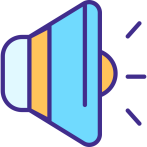 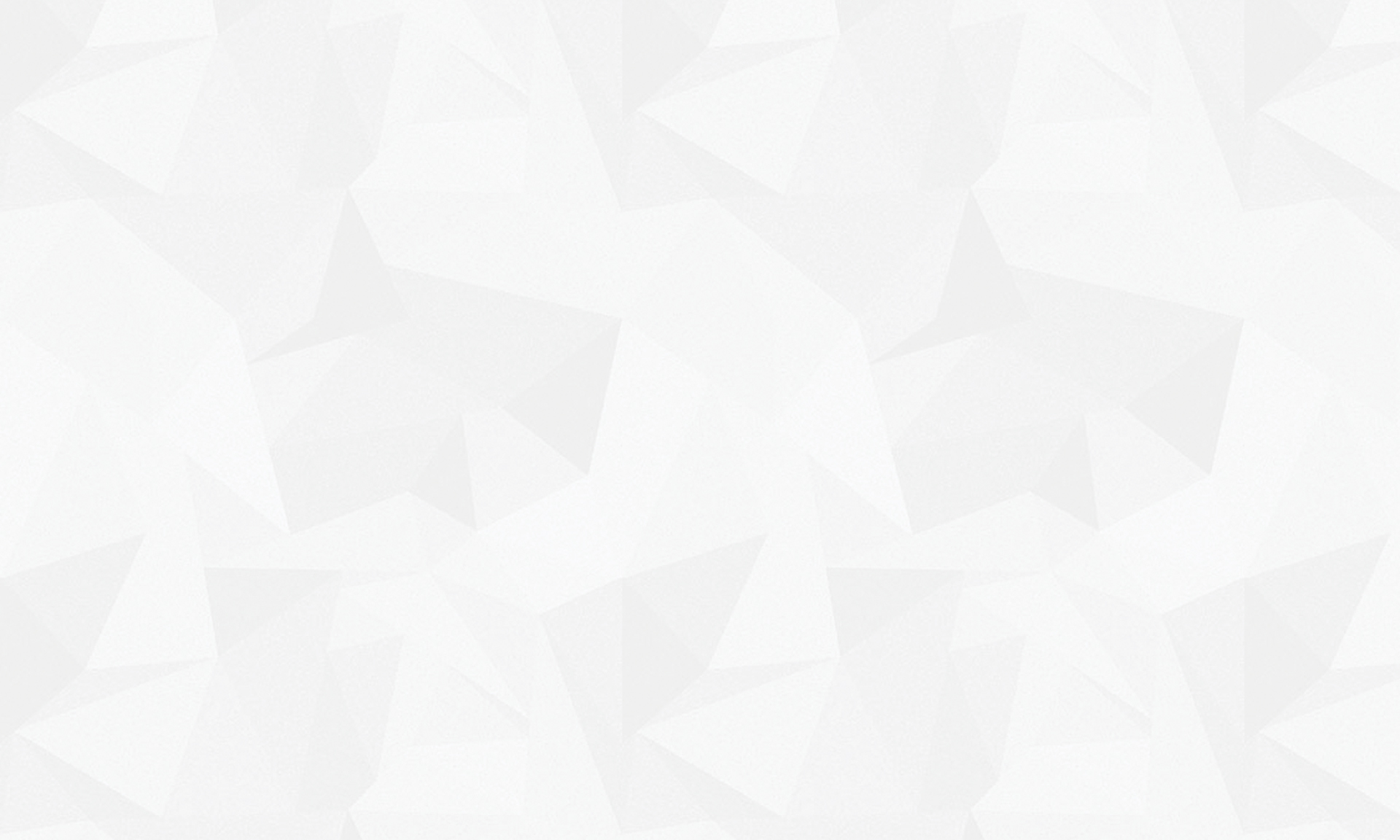 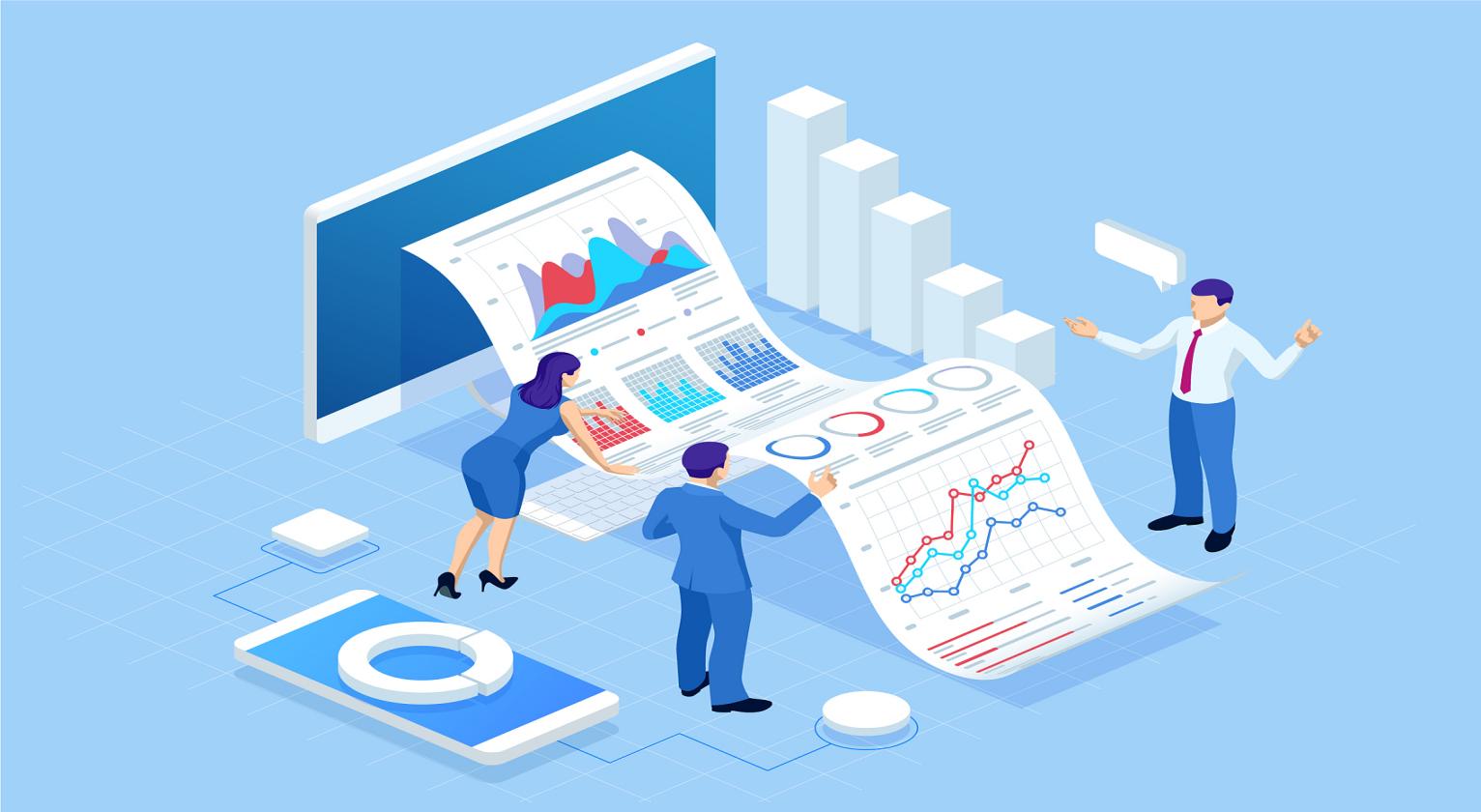 2022年度部门决算公开文本成安县委组织部二〇二三年十一月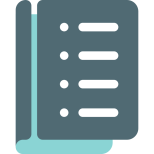 目    录第一部分   部门概况一、部门职责二、机构设置第二部分   2022年度部门决算报表一、收入支出决算总表二、收入决算表三、支出决算表四、财政拨款收入支出决算总表五、一般公共预算财政拨款支出决算表六、一般公共预算财政拨款基本支出决算明细表七、政府性基金预算财政拨款收入支出决算表八、国有资本经营预算财政拨款支出决算表九、财政拨款“三公”经费支出决算表第三部分   2022年度部门决算情况说明一、收入支出决算总体情况说明二、收入决算情况说明三、支出决算情况说明四、财政拨款收入支出决算总体情况说明五、财政拨款“三公” 经费支出决算情况说明六、机关运行经费支出说明七、政府采购支出说明八、国有资产占用情况说明九、预算绩效情况说明十、其他需要说明的情况第四部分  名词解释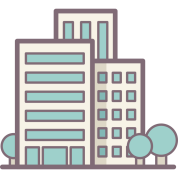  第一部分  部门概况一、部门职责一、部门职责部门职责：1.研究和指导全县党组织特别是党的基层组织建设;研究和指导各类新的经济中党组织的设置和活动方式;研究和提出党内生活制度建设的意见;协调、规划和指导全县党员教育工作;主管党员的管理和发展工作;组织新时期党的建设和理论研究。提出关于乡镇和县直各部门以及其它列入县委管理的领导班子调整、配备的意见和建议;2.负责县委管理干部的考察和办理任免、工资、待遇、退(离)休审批手续;负责县管干部退离休及离休部提高待遇工资的审批;指导领导班子的思想作风建设;负责乡镇和县直机关股级干部的宏观管理和审批工作;承办部分干部的调配、交流及安置事宜。研究全县干部队伍建设工作;组织落实培养选拔后备干部、妇女干部、党外干部工作。从宏观上研究和指导全县党的组织制度和部人事制度的改革，制定或参与制定全县组织、干部、人事工作的重要政策和制度。3.负责全县组织工作和干部工作的检查督促，及时向县委反映重要情况、提出建议。主管全县的干部教育工作，制订干部教育工作规划;研究和探索适应全县情况的干部培训制度;组织县委管理的干部和一定层次的其它干部的培训。4.负责全县知识分子工作的综合协调、检査指导，负责县管拔尖人才的选拔和管理工作。承担不再保留县考核办后划入的有关职能。完成县委交办的其它任务。5.完成县委交办的其他任务。二、机构设置从决算编报单位构成看，纳入2022年度本部门决算汇编范围的独立核算单位（以下简称“单位”）共1个，具体情况如下：我部门无二级预算单位，因此，中国共产党成安县委员会组织部2022年度部门决算即中国共产党成安县委员会组织部本级2022年度决算。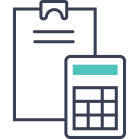 第二部分  2022年度部门决算表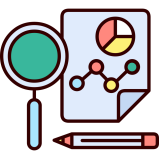 第三部分 2022年度部门决算情况说明一、收入支出决算总体情况说明本部门2022年度收、支总计（含结转和结余）6469.35万元。与2021年度决算相比，收支各增加1220.05万元，增长23.24%，主要原因是人员经费、项目支出增加，基层党组织建设和干部培训支出增加。二、收入决算情况说明本部门2022年度收入合计6469.35万元，其中：财政拨款收入6469.35万元，占100%；事业收入0万元，占0%；经营收入0万元，占0%；附属单位上缴收入0万元，占0%；其他收入0万元，占0%。三、支出决算情况说明本部门2022年度支出合计6469.35万元，其中：基本支出706.41万元，占10.92%；项目支出5762.95万元，占89.08%；经营支出0万元，占0%；对附属单位补助支出0万元，占0%。四、财政拨款收入支出决算总体情况说明（一）财政拨款收支与2021年度决算对比情况本部门2022年度财政拨款本年收入6469.35万元,比2021年度增加1220.05万元，增长（降低）23.24%，主要是人员经费增加，项目支出增加；本年支出6469.35万元，增加1220.05万元，增长23.24%，主要是人员经费、项目支出增加，基层党组织建设和干部培训支出增加。具体情况如下：1.一般公共预算财政拨款本年收入6469.35万元，比上年增加1220.05万元；主要是人员经费增加，项目支出增加；本年支出6469.35万元，比上年增加1220.05万元，增长23.24%，主要是人员经费、项目支出增加，基层党组织建设和干部培训支出增加。2.政府性基金预算财政拨款本年收入0万元，比上年增加0万元，增长0%，主要原因是本部门本年度无相关收支及结转结余等情况；本年支出0万元，比上年增加0万元，增长0%，主要是本部门本年度无相关收支及结转结余等情况。3.国有资本经营预算财政拨款本年收入0万元，比上年增加0万元，增长0%，主要原因是本部门本年度无相关收支及结转结余等情况；本年支出0万元，比上年增加0万元，增长0%，主要是本部门本年度无相关收支及结转结余等情况。（二）财政拨款收支与年初预算数对比情况本部门2022年度财政拨款本年收入6469.35万元，完成年初预算的94.77%,比年初预算减少357.37万元，决算数小于预算数主要原因是工作中节约开支；本年支出6469.35万元，完成年初预算的94.77%,比年初预算减少357.37万元，决算数大于小于预算数主要原因是工作中节约开支。具体情况如下：1.一般公共预算财政拨款本年收入完成年初预算94.77%，比年初预算减少x357.37万元，主要是工作中节约开支，根据实际情况调整所需收入；支出完成年初预算94.77%，比年初预算减少357.37万元，主要是节约开支。2.政府性基金预算财政拨款本年收入完成年初预算0%，比年初预算增加0万元，主要是无政府性基金预算财政拨款本年收入；支出完成年初预算0%，比年初预算增加0万元，主要是无政府性基金预算财政拨款本年收入。3.国有资本经营预算财政拨款本年收入完成年初预算0%，比年初预算增加0万元，主要是无国有资本经营预算财政拨款本年收入；支出完成年初预算0%，比年初预算增加0万元，主要是无国有资本经营预算财政拨款本年收入。财政拨款支出决算结构情况2022年度财政拨款支出6469.35万元，主要用于以下方面一般公共服务（类）支出612.77万元，占9.47%，；社会保障和就业（类）支出60.96万元，占0.94%；卫生健康（类）支出38.32万元，占0.59%；农林水（类）支出5192.89万元，占80.27%；住房保障支出（类）支出564.42万元，占8.72%；（四）一般公共预算基本支出决算情况说明2022年度财政拨款基本支出706.41万元，其中：人员经费 619.74万元，主要包括基本工资、津贴补贴、绩效工资、机关事业单位基本养老保险缴费、职业年金缴费、职工基本医疗保险缴费、公务员医疗补助缴费、住房公积金、其他社会保障缴费、离休费、生活补助。公用经费 86.66万元，主要包括办公费、印刷费、维修（护）费、公务用车运行维护费、其他交通费用。五、财政拨款“三公” 经费支出决算情况说明（一）“三公”经费财政拨款支出决算总体情况说明本部门2022年度“三公”经费财政拨款支出预算为4.5万元，支出决算为0.99万元，完成预算的22%,较预算减少3.51万元，降低78%，主要是节约开支；较2021年度决算减少0.96万元，降低49.23%，主要是节约开支。（二）“三公”经费财政拨款支出决算具体情况说明1.因公出国（境）费支出情况。本部门2022年度因公出国（境）费支出预算为0万元，支出决算0万元，完成预算的0%。因公出国（境）费支出较预算增加0万元，增长0%,主要是无因公出国（境）费支出情况；较上年增加0万元，增长0%,主要是无因公出国（境）费支出情况。其中因公出国（境）团组0个、共0人、参加其他单位组织的因公出国（境）团组0个、共0人/无本单位组织的出国（境）团组。2.公务用车购置及运行维护费支出情况。本部门2022年度公务用车购置及运行维护费预算为4.5万元，支出决算0.99万元，完成预算的22%。较预算减少3.51万元，降低78%,主要是节约开支；较上年减少0.96万元，降低49.23%,主要是节约开支。其中：公务用车购置费支出0万元：本部门2022年度公务用车购置量0辆，发生“公务用车购置”经费支出0万元。公务用车购置费支出较预算增加0万元，增长0%,主要是本年度未发生公务用车购置费支出；较上年增加0万元，增长0%,主要是本年度未发生公务用车购置费支出。公务用车运行维护费支出0.99万元：本部门2022年度单位公务用车保有量2辆。公车运行维护费支出较预算减少3.51万元，降低78%,主要是节约开支；较上年减少0.96万元，降低49.23%，主要是节约开支。3.公务接待费支出情况。本部门2022年度公务接待费支出预算为0万元，支出决算0万元，完成预算的0%。公务接待费支出较预算增加0万元，降低0%,主要是未发生公务接待费支出；较上年度减少0万元，降低0%,主要是未发生公务接待费支出。本年度共发生公务接待0批次、0人次。六、机关运行经费支出说明本部门2022年度机关运行经费支出86.66万元，比2021年度减少108.20万元，降低55.53%。主要原因是节约开支。七、政府采购支出说明本部门2022年度政府采购支出总额6.63万元，从采购类型来看，政府采购货物支出6.63万元、政府采购工程支出0万元、政府采购服务支出 0万元。授予中小企业合同金额6.63万元，占政府采购支出总额的100%，其中授予小微企业合同金额6.63万元，占政府采购支出总额的 100%。八、国有资产占用情况说明截至2022年12月31日，本部门共有车辆2辆，比上年增加0辆，主要是未新购公务用车。其中，副部（省）级及以上领导用车0辆，主要领导干部用车0辆，机要通信用车0辆，应急保障用车2辆，执法执勤用车0辆，特种专业技术用车2辆，离退休干部用车0辆，其他用车0辆；单位价值100万元以上设备（不含车辆）0台（套）。九、预算绩效情况说明（一）预算绩效管理工作开展情况根据预算绩效管理要求，本部门组织对2022年度一般公共预算项目支出全面开展绩效自评，其中，一级项目50个，二级项0个，共涉及资金5762.95万元，占一般公共预算项目支出总额的100%。组织对2022年度0个政府性基金预算项目支出开展绩效自评，共涉及资金0万元，占政府性基金预算项目支出总额的0%。组织对2022年度0个国有资本经营预算项目支出开展绩效自评，共涉及资金0万元，占国有资本经营预算项目支出总额的0%。组织对“服务群众专项经费”“成安县2021年度考核优秀科级干部嘉奖奖金”等2个一级项目开展了重点评价，涉及一般公共预算支出1221.25万元，政府性基金预算支出0万元。其中，对“服务群众专项经费”“成安县2021年度考核优秀科级干部嘉奖奖金”等项目分别委托“部内评审机构”等第三方机构开展绩效评价。从评价情况来看，“服务群众专项经费”“成安县2021年度考核优秀科级干部嘉奖奖金”项目绩效目标完成良好，资金按时拨付，满足了人民群众的切实需求并鼓励了优秀科级干部的工作积极性。（二）部门决算中项目绩效自评结果本部门在今年部门决算公开中反映 “服务群众专项经费”项目及“成安县2021年度考核优秀科级干部嘉奖奖金” 项目等2个项目绩效自评结果。“服务群众专项经费”项目自评综述：根据年初设定的绩效目标，“服务群众专项经费”项目绩效自评得分为100分。全年预算数为1195万元，执行数为1195万元，完成预算的100%。项目绩效目标完成情况：一是保障村级组织正常运转，架起了党组织与群众的“连心桥”，打通了服务群众的“最后一米”。二是提高服务群众专项经费使用效益，切实计划好专项服务经费，让群众受益。服务群众专项经费自评综述：提高了人民群众的“获得感”、“幸福感”，真正做到了解群众所思所想、所急所盼，切实为人民群众解决困难。“成安县2021年度考核优秀科级干部嘉奖奖金”项目自评综述：根据年初设定的绩效目标，“成安县2021年度考核优秀科级干部嘉奖奖金”项目绩效自评得分为100分。全年预算数为26.25万元，执行数为26.25万元，完成预算的100%。项目绩效目标完成情况：一是对2021年考核结果确定后，向县政府申请2020年度优秀领导干部奖金，依次通知优秀干部领取奖金。二是全部发放到位，及时发放该笔项目资金。“成安县2021年度考核优秀科级干部嘉奖奖金”自评综述：鼓励了优秀领导干部，为全县干部树立了标杆。部门评价项目绩效评价结果无十、其他需要说明的情况1. 本部门2022年度政府性基金预算、国有资金经营预算无收支及结转结余情况，故政府性基金预算、国有资金经营预算表以空表列示。2. 由于决算公开表格中金额数值应当保留两位小数，公开数据为四舍五入计算结果，个别数据合计项与分项之和存在小数点后差额，特此说明。第四部分  名词解释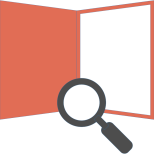 财政拨款收入：指单位从同级财政部门取得的财政预算资金。事业收入：指事业单位开展专业业务活动及辅助活动取得的收入。经营收入：指事业单位在专业业务活动及其辅助活动之外开展非独立核算经营活动取得的收入。其他收入：指单位取得的除上述收入以外的各项收入。主要是事业单位固定资产出租收入、存款利息收入等。   五、使用非财政拨款结余：指事业单位使用以前年度积累的非财政拨款结余弥补当年收支差额的金额。年初结转和结余：指单位以前年度尚未完成、结转到本年仍按原规定用途继续使用的资金，或项目已完成等产生的结余资金。结余分配：指事业单位按照会计制度规定缴纳的所得税、提取的专用结余以及转入非财政拨款结余的金额等。年末结转和结余：指单位按有关规定结转到下年或以后年度继续使用的资金，或项目已完成等产生的结余资金。基本支出：指为保障机构正常运转、完成日常工作任务而发生的人员支出和公用支出。十、项目支出：指在基本支出之外为完成特定行政任务和事业发展目标所发生的支出。十一、基本建设支出：填列由本级发展与改革部门集中安排的用于购置固定资产、战略性和应急性储备、土地和无形资产，以及购建基础设施、大型修缮所发生的一般公共预算财政拨款支出，不包括政府性基金、财政专户管理资金以及各类拼盘自筹资金等。十二、其他资本性支出：填列由各级非发展与改革部门集中安排的用于购置固定资产、战备性和应急性储备、土地和无形资产，以及购建基础设施、大型修缮和财政支持企业更新改造所发生的支出。十三、“三公”经费：指部门用财政拨款安排的因公出国（境）费、公务用车购置及运行费和公务接待费。其中，因公出国（境）费反映单位公务出国（境）的国际旅费、国外城市间交通费、住宿费、伙食费、培训费、公杂费等支出；公务用车购置及运行费反映单位公务用车购置支出（含车辆购置税、牌照费）及按规定保留的公务用车燃料费、维修费、过桥过路费、保险费、安全奖励费用等支出；公务接待费反映单位按规定开支的各类公务接待（含外宾接待）支出。十四、其他交通费用：填列单位除公务用车运行维护费以外的其他交通费用。如公务交通补贴、租车费用、出租车费用，飞机、船舶等燃料费、维修费、保险费等。十五、公务用车购置：填列单位公务用车车辆购置支出（含车辆购置税、牌照费）。十六、其他交通工具购置：填列单位除公务用车外的其他各类交通工具（如船舶、飞机等）购置支出（含车辆购置税、牌照费）。十七、机关运行经费：指为保障行政单位（包括参照公务员法管理的事业单位）运行用于购买货物和服务的各项资金，包括办公及印刷费、邮电费、差旅费、会议费、福利费、日常维修费、专用材料以及一般设备购置费、办公用房水电费、办公用房取暖费、办公用房物业管理费、公务用车运行维护费以及其他费用。十八、经费形式:按照经费来源，可分为财政拨款、财政性资金基本保证、财政性资金定额或定项补助、财政性资金零补助四类序号单位名称单位基本性质经费形式1中国共产党成安县委员会组织部行政单位财政拨款注：1、单位基本性质分为行政单位、参公事业单位、财政补助事业单位、经费自理事业单位四类。2、经费形式分为财政拨款、财政性资金基本保证、财政性资金定额或定项补助、财政性资金零补助四类。注：1、单位基本性质分为行政单位、参公事业单位、财政补助事业单位、经费自理事业单位四类。2、经费形式分为财政拨款、财政性资金基本保证、财政性资金定额或定项补助、财政性资金零补助四类。注：1、单位基本性质分为行政单位、参公事业单位、财政补助事业单位、经费自理事业单位四类。2、经费形式分为财政拨款、财政性资金基本保证、财政性资金定额或定项补助、财政性资金零补助四类。注：1、单位基本性质分为行政单位、参公事业单位、财政补助事业单位、经费自理事业单位四类。2、经费形式分为财政拨款、财政性资金基本保证、财政性资金定额或定项补助、财政性资金零补助四类。         收入支出决算总表         收入支出决算总表         收入支出决算总表         收入支出决算总表         收入支出决算总表         收入支出决算总表         收入支出决算总表         收入支出决算总表                       公开01表                       公开01表                       公开01表                       公开01表                       公开01表部门：中国共产党成安县委员会组织部部门：中国共产党成安县委员会组织部 2022年度                       单位：万元                       单位：万元                       单位：万元                       单位：万元                       单位：万元收入收入收入收入收入支出支出支出支出项    目行次行次决算数决算数项    目行次决算数决算数栏    次11栏    次22一、一般公共预算财政拨款收入116469.356469.35一、一般公共服务支出32612.77612.77二、政府性基金预算财政拨款收入22二、外交支出33三、国有资本经营预算财政拨款收入33三、国防支出34四、上级补助收入44四、公共安全支出35五、事业收入55五、教育支出36六、经营收入66六、科学技术支出37七、附属单位上缴收入77七、文化旅游体育与传媒支出38八、其他收入88八、社会保障和就业支出39293.62293.6299九、卫生健康支出4038.3238.321010十、节能环保支出411111十一、城乡社区支出421212十二、农林水支出435192.895192.891313十三、交通运输支出441414十四、资源勘探工业信息等支出451515十五、商业服务业等支出461616十六、金融支出471717十七、援助其他地区支出481818十八、自然资源海洋气象等支出491919十九、住房保障支出50564.42564.422020二十、粮油物资储备支出512121二十一、国有资本经营预算支出522222二十二、灾害防治及应急管理支出532323二十三、其他支出542424二十四、债务还本支出552525二十五、债务付息支出562626二十六、抗疫特别国债安排的支出57本年收入合计27276469.356469.35本年支出合计586469.356469.35使用非财政拨款结余2828结余分配59年初结转和结余2929年末结转和结余60303061总计31316469.356469.35总计626469.356469.35注：1.本表反映部门本年度的总收支和年末结转结余情况。
    2.本套报表金额单位转换时可能存在尾数误差。注：1.本表反映部门本年度的总收支和年末结转结余情况。
    2.本套报表金额单位转换时可能存在尾数误差。注：1.本表反映部门本年度的总收支和年末结转结余情况。
    2.本套报表金额单位转换时可能存在尾数误差。注：1.本表反映部门本年度的总收支和年末结转结余情况。
    2.本套报表金额单位转换时可能存在尾数误差。注：1.本表反映部门本年度的总收支和年末结转结余情况。
    2.本套报表金额单位转换时可能存在尾数误差。注：1.本表反映部门本年度的总收支和年末结转结余情况。
    2.本套报表金额单位转换时可能存在尾数误差。注：1.本表反映部门本年度的总收支和年末结转结余情况。
    2.本套报表金额单位转换时可能存在尾数误差。注：1.本表反映部门本年度的总收支和年末结转结余情况。
    2.本套报表金额单位转换时可能存在尾数误差。注：1.本表反映部门本年度的总收支和年末结转结余情况。
    2.本套报表金额单位转换时可能存在尾数误差。注：1.本表反映部门本年度的总收支和年末结转结余情况。
    2.本套报表金额单位转换时可能存在尾数误差。注：1.本表反映部门本年度的总收支和年末结转结余情况。
    2.本套报表金额单位转换时可能存在尾数误差。注：1.本表反映部门本年度的总收支和年末结转结余情况。
    2.本套报表金额单位转换时可能存在尾数误差。注：1.本表反映部门本年度的总收支和年末结转结余情况。
    2.本套报表金额单位转换时可能存在尾数误差。收入决算表收入决算表收入决算表收入决算表收入决算表收入决算表收入决算表收入决算表收入决算表收入决算表公开02表部门：中国共产党成安县委员会组织部部门：中国共产党成安县委员会组织部部门：中国共产党成安县委员会组织部2022年度单位：万元项    目项    目项    目本年收入合计财政拨款收入上级补助收入事业收入经营收入附属单位上缴收入其他收入科目代码科目代码科目名称本年收入合计财政拨款收入上级补助收入事业收入经营收入附属单位上缴收入其他收入科目代码科目代码科目名称本年收入合计财政拨款收入上级补助收入事业收入经营收入附属单位上缴收入其他收入栏次栏次栏次1234567合计合计合计6,469.356,469.35201201一般公共服务支出612.77612.772013220132组织事务612.77612.7720132012013201  行政运行608.81608.8120132992013299  其他组织事务支出3.963.96208208社会保障和就业支出60.9660.962080120801人力资源和社会保障管理事务4.664.6620801162080116  引进人才费用4.664.662080520805行政事业单位养老支出53.4653.4620805012080501  行政单位离退休4.204.2020805032080503  离退休人员管理机构3.503.5020805052080505  机关事业单位基本养老保险缴费支出44.9044.9020805062080506  机关事业单位职业年金缴费支出0.870.872080820808抚恤2.762.7620808012080801  死亡抚恤2.762.762089920899其他社会保障和就业支出0.070.0720899992089999  其他社会保障和就业支出0.070.07210210卫生健康支出38.3238.322101221012财政对基本医疗保险基金的补助38.3238.3221012012101201  财政对职工基本医疗保险基金的补助38.3238.32213213农林水支出5,192.895,192.892130121301农业农村24.4524.4521301522130152  对高校毕业生到基层任职补助24.4524.452130721307农村综合改革5,168.445,168.4421307052130705  对村民委员会和村党支部的补助5,168.445,168.44221221住房保障支出564.42564.422210222102住房改革支出564.42564.4222102012210201  住房公积金564.42564.42注：本表反映部门本年度取得的各项收入情况。注：本表反映部门本年度取得的各项收入情况。注：本表反映部门本年度取得的各项收入情况。注：本表反映部门本年度取得的各项收入情况。注：本表反映部门本年度取得的各项收入情况。注：本表反映部门本年度取得的各项收入情况。注：本表反映部门本年度取得的各项收入情况。注：本表反映部门本年度取得的各项收入情况。注：本表反映部门本年度取得的各项收入情况。注：本表反映部门本年度取得的各项收入情况。支出决算表支出决算表支出决算表支出决算表支出决算表支出决算表支出决算表支出决算表支出决算表公开03表部门：中国共产党成安县委员会组织部 部门：中国共产党成安县委员会组织部 部门：中国共产党成安县委员会组织部 部门：中国共产党成安县委员会组织部 2022年度单位：万元项    目项    目项    目本年支出合计基本支出项目支出上缴上级支出经营支出对附属单位补助支出科目代码科目代码科目名称本年支出合计基本支出项目支出上缴上级支出经营支出对附属单位补助支出科目代码科目代码科目名称本年支出合计基本支出项目支出上缴上级支出经营支出对附属单位补助支出栏次栏次栏次123456合计合计合计6,469.35706.415,762.95201201一般公共服务支出612.77588.7724.002013220132组织事务612.77588.7724.0020132012013201  行政运行608.81584.8124.0020132992013299  其他组织事务支出3.963.960.00208208社会保障和就业支出60.9648.6012.362080120801人力资源和社会保障管理事务4.660.004.6620801162080116  引进人才费用4.660.004.662080520805行政事业单位养老支出53.4645.767.7020805012080501  行政单位离退休4.200.004.2020805032080503  离退休人员管理机构3.500.003.5020805052080505  机关事业单位基本养老保险缴费支出44.9044.900.0020805062080506  机关事业单位职业年金缴费支出0.870.870.002080820808抚恤2.762.760.0020808012080801  死亡抚恤2.762.760.002089920899其他社会保障和就业支出0.070.070.0020899992089999  其他社会保障和就业支出0.070.070.00210210卫生健康支出38.3238.320.002101221012财政对基本医疗保险基金的补助38.3238.320.0021012012101201  财政对职工基本医疗保险基金的补助38.3238.320.00213213农林水支出5,192.890.005,192.892130121301农业农村24.450.0024.4521301522130152  对高校毕业生到基层任职补助24.450.0024.452130721307农村综合改革5,168.440.005,168.4421307052130705  对村民委员会和村党支部的补助5,168.440.005,168.44221221住房保障支出564.4230.72533.702210222102住房改革支出564.4230.72533.7022102012210201  住房公积金564.4230.72533.70注：本表反映部门本年度各项支出情况。注：本表反映部门本年度各项支出情况。注：本表反映部门本年度各项支出情况。注：本表反映部门本年度各项支出情况。注：本表反映部门本年度各项支出情况。注：本表反映部门本年度各项支出情况。注：本表反映部门本年度各项支出情况。注：本表反映部门本年度各项支出情况。注：本表反映部门本年度各项支出情况。财政拨款收入支出决算总表财政拨款收入支出决算总表财政拨款收入支出决算总表财政拨款收入支出决算总表财政拨款收入支出决算总表财政拨款收入支出决算总表财政拨款收入支出决算总表财政拨款收入支出决算总表财政拨款收入支出决算总表财政拨款收入支出决算总表财政拨款收入支出决算总表财政拨款收入支出决算总表财政拨款收入支出决算总表财政拨款收入支出决算总表财政拨款收入支出决算总表财政拨款收入支出决算总表收入收入收入收入收入支出支出支出支出支出支出支出支出支出项    目项    目项    目行次金额项    目项    目行次合计一般公共预算财政拨款一般公共预算财政拨款政府性基金预算财政拨款政府性基金预算财政拨款国有资本经营预算财政拨款栏    次栏    次栏    次1栏    次栏    次233445一、一般公共预算财政拨款一、一般公共预算财政拨款一、一般公共预算财政拨款16,469.35一、一般公共服务支出一、一般公共服务支出33612.77612.77612.77612.77二、政府性基金预算财政拨款二、政府性基金预算财政拨款二、政府性基金预算财政拨款2二、外交支出二、外交支出34三、国有资本经营预算财政拨款三、国有资本经营预算财政拨款三、国有资本经营预算财政拨款3三、国防支出三、国防支出354四、公共安全支出四、公共安全支出365五、教育支出五、教育支出376六、科学技术支出六、科学技术支出387七、文化旅游体育与传媒支出七、文化旅游体育与传媒支出398八、社会保障和就业支出八、社会保障和就业支出4060.9660.9660.9660.969九、卫生健康支出九、卫生健康支出4138.3238.3238.3238.3210十、节能环保支出十、节能环保支出4211十一、城乡社区支出十一、城乡社区支出4312十二、农林水支出十二、农林水支出445,192.895,192.895,192.895,192.8913十三、交通运输支出十三、交通运输支出4514十四、资源勘探工业信息等支出十四、资源勘探工业信息等支出4615十五、商业服务业等支出十五、商业服务业等支出4716十六、金融支出十六、金融支出4817十七、援助其他地区支出十七、援助其他地区支出4918十八、自然资源海洋气象等支出十八、自然资源海洋气象等支出5019十九、住房保障支出十九、住房保障支出51564.42564.42564.42564.4220二十、粮油物资储备支出二十、粮油物资储备支出5221二十一、国有资本经营预算支出二十一、国有资本经营预算支出5322二十二、灾害防治及应急管理支出二十二、灾害防治及应急管理支出5423二十三、其他支出二十三、其他支出5524二十四、债务还本支出二十四、债务还本支出5625二十五、债务付息支出二十五、债务付息支出5726二十六、抗疫特别国债安排的支出二十六、抗疫特别国债安排的支出58本年收入合计本年收入合计本年收入合计276,469.35本年支出合计本年支出合计596,469.356,469.356,469.356,469.35年初财政拨款结转和结余年初财政拨款结转和结余年初财政拨款结转和结余28年末财政拨款结转和结余年末财政拨款结转和结余60  一般公共预算财政拨款  一般公共预算财政拨款  一般公共预算财政拨款2961  政府性基金预算财政拨款  政府性基金预算财政拨款  政府性基金预算财政拨款3062  国有资本经营预算财政拨款  国有资本经营预算财政拨款  国有资本经营预算财政拨款3163总计总计总计326,469.35总计总计646,469.356,469.356,469.356,469.35注：本表反映部门本年度一般公共预算财政拨款、政府性基金预算财政拨款和国有资本经营预算财政拨款的总收支和年末结转结余情况。注：本表反映部门本年度一般公共预算财政拨款、政府性基金预算财政拨款和国有资本经营预算财政拨款的总收支和年末结转结余情况。注：本表反映部门本年度一般公共预算财政拨款、政府性基金预算财政拨款和国有资本经营预算财政拨款的总收支和年末结转结余情况。注：本表反映部门本年度一般公共预算财政拨款、政府性基金预算财政拨款和国有资本经营预算财政拨款的总收支和年末结转结余情况。注：本表反映部门本年度一般公共预算财政拨款、政府性基金预算财政拨款和国有资本经营预算财政拨款的总收支和年末结转结余情况。注：本表反映部门本年度一般公共预算财政拨款、政府性基金预算财政拨款和国有资本经营预算财政拨款的总收支和年末结转结余情况。注：本表反映部门本年度一般公共预算财政拨款、政府性基金预算财政拨款和国有资本经营预算财政拨款的总收支和年末结转结余情况。注：本表反映部门本年度一般公共预算财政拨款、政府性基金预算财政拨款和国有资本经营预算财政拨款的总收支和年末结转结余情况。注：本表反映部门本年度一般公共预算财政拨款、政府性基金预算财政拨款和国有资本经营预算财政拨款的总收支和年末结转结余情况。注：本表反映部门本年度一般公共预算财政拨款、政府性基金预算财政拨款和国有资本经营预算财政拨款的总收支和年末结转结余情况。注：本表反映部门本年度一般公共预算财政拨款、政府性基金预算财政拨款和国有资本经营预算财政拨款的总收支和年末结转结余情况。注：本表反映部门本年度一般公共预算财政拨款、政府性基金预算财政拨款和国有资本经营预算财政拨款的总收支和年末结转结余情况。注：本表反映部门本年度一般公共预算财政拨款、政府性基金预算财政拨款和国有资本经营预算财政拨款的总收支和年末结转结余情况。注：本表反映部门本年度一般公共预算财政拨款、政府性基金预算财政拨款和国有资本经营预算财政拨款的总收支和年末结转结余情况。一般公共预算财政拨款支出决算表一般公共预算财政拨款支出决算表一般公共预算财政拨款支出决算表一般公共预算财政拨款支出决算表一般公共预算财政拨款支出决算表一般公共预算财政拨款支出决算表一般公共预算财政拨款支出决算表一般公共预算财政拨款支出决算表一般公共预算财政拨款支出决算表一般公共预算财政拨款支出决算表一般公共预算财政拨款支出决算表一般公共预算财政拨款支出决算表一般公共预算财政拨款支出决算表一般公共预算财政拨款支出决算表一般公共预算财政拨款支出决算表公开05表公开05表公开05表部门：中国共产党成安县委员会组织部  部门：中国共产党成安县委员会组织部  部门：中国共产党成安县委员会组织部  部门：中国共产党成安县委员会组织部  部门：中国共产党成安县委员会组织部  部门：中国共产党成安县委员会组织部  2022年度2022年度2022年度2022年度单位：万元单位：万元单位：万元项    目项    目项    目项    目项    目项    目本年支出本年支出本年支出本年支出本年支出本年支出本年支出本年支出本年支出科目代码科目代码科目名称科目名称科目名称科目名称小计小计小计小计基本支出  基本支出  项目支出项目支出项目支出科目代码科目代码科目名称科目名称科目名称科目名称小计小计小计小计基本支出  基本支出  项目支出项目支出项目支出科目代码科目代码科目名称科目名称科目名称科目名称小计小计小计小计基本支出  基本支出  项目支出项目支出项目支出栏次栏次栏次栏次栏次栏次111122333合计合计合计合计合计合计6,469.356,469.356,469.356,469.35706.41706.415,762.955,762.955,762.95201201一般公共服务支出一般公共服务支出一般公共服务支出一般公共服务支出612.77612.77612.77612.77588.77588.7724.0024.0024.002013220132组织事务组织事务组织事务组织事务612.77612.77612.77612.77588.77588.7724.0024.0024.0020132012013201  行政运行  行政运行  行政运行  行政运行608.81608.81608.81608.81584.81584.8124.0024.0024.0020132992013299  其他组织事务支出  其他组织事务支出  其他组织事务支出  其他组织事务支出3.963.963.963.963.963.96208208社会保障和就业支出社会保障和就业支出社会保障和就业支出社会保障和就业支出60.9660.9660.9660.9648.6048.6012.3612.3612.362080120801人力资源和社会保障管理事务人力资源和社会保障管理事务人力资源和社会保障管理事务人力资源和社会保障管理事务4.664.664.664.664.664.664.6620801162080116  引进人才费用  引进人才费用  引进人才费用  引进人才费用4.664.664.664.664.664.664.662080520805行政事业单位养老支出行政事业单位养老支出行政事业单位养老支出行政事业单位养老支出53.4653.4653.4653.4645.7645.767.707.707.7020805012080501  行政单位离退休  行政单位离退休  行政单位离退休  行政单位离退休4.204.204.204.204.204.204.2020805032080503  离退休人员管理机构  离退休人员管理机构  离退休人员管理机构  离退休人员管理机构3.503.503.503.503.503.503.5020805052080505  机关事业单位基本养老保险缴费支出  机关事业单位基本养老保险缴费支出  机关事业单位基本养老保险缴费支出  机关事业单位基本养老保险缴费支出44.9044.9044.9044.9044.9044.9020805062080506  机关事业单位职业年金缴费支出  机关事业单位职业年金缴费支出  机关事业单位职业年金缴费支出  机关事业单位职业年金缴费支出0.870.870.870.870.870.872080820808抚恤抚恤抚恤抚恤2.762.762.762.762.762.7620808012080801  死亡抚恤  死亡抚恤  死亡抚恤  死亡抚恤2.762.762.762.762.762.762089920899其他社会保障和就业支出其他社会保障和就业支出其他社会保障和就业支出其他社会保障和就业支出0.070.070.070.070.070.0720899992089999  其他社会保障和就业支出  其他社会保障和就业支出  其他社会保障和就业支出  其他社会保障和就业支出0.070.070.070.070.070.07210210卫生健康支出卫生健康支出卫生健康支出卫生健康支出38.3238.3238.3238.3238.3238.322101221012财政对基本医疗保险基金的补助财政对基本医疗保险基金的补助财政对基本医疗保险基金的补助财政对基本医疗保险基金的补助38.3238.3238.3238.3238.3238.3221012012101201  财政对职工基本医疗保险基金的补助  财政对职工基本医疗保险基金的补助  财政对职工基本医疗保险基金的补助  财政对职工基本医疗保险基金的补助38.3238.3238.3238.3238.3238.32213213农林水支出农林水支出农林水支出农林水支出5,192.895,192.895,192.895,192.895,192.895,192.895,192.892130121301农业农村农业农村农业农村农业农村24.4524.4524.4524.4524.4524.4524.4521301522130152  对高校毕业生到基层任职补助  对高校毕业生到基层任职补助  对高校毕业生到基层任职补助  对高校毕业生到基层任职补助24.4524.4524.4524.4524.4524.4524.452130721307农村综合改革农村综合改革农村综合改革农村综合改革5,168.445,168.445,168.445,168.445,168.445,168.445,168.4421307052130705  对村民委员会和村党支部的补助  对村民委员会和村党支部的补助  对村民委员会和村党支部的补助  对村民委员会和村党支部的补助5,168.445,168.445,168.445,168.445,168.445,168.445,168.44221221住房保障支出住房保障支出住房保障支出住房保障支出564.42564.42564.42564.4230.7230.72533.70533.70533.702210222102住房改革支出住房改革支出住房改革支出住房改革支出564.42564.42564.42564.4230.7230.72533.70533.70533.7022102012210201  住房公积金  住房公积金  住房公积金  住房公积金564.42564.42564.42564.4230.7230.72533.70533.70533.70注：本表反映部门本年度一般公共预算财政拨款支出情况。注：本表反映部门本年度一般公共预算财政拨款支出情况。注：本表反映部门本年度一般公共预算财政拨款支出情况。注：本表反映部门本年度一般公共预算财政拨款支出情况。注：本表反映部门本年度一般公共预算财政拨款支出情况。注：本表反映部门本年度一般公共预算财政拨款支出情况。注：本表反映部门本年度一般公共预算财政拨款支出情况。注：本表反映部门本年度一般公共预算财政拨款支出情况。注：本表反映部门本年度一般公共预算财政拨款支出情况。注：本表反映部门本年度一般公共预算财政拨款支出情况。注：本表反映部门本年度一般公共预算财政拨款支出情况。注：本表反映部门本年度一般公共预算财政拨款支出情况。注：本表反映部门本年度一般公共预算财政拨款支出情况。注：本表反映部门本年度一般公共预算财政拨款支出情况。注：本表反映部门本年度一般公共预算财政拨款支出情况。一般公共预算财政拨款基本支出决算明细表一般公共预算财政拨款基本支出决算明细表一般公共预算财政拨款基本支出决算明细表一般公共预算财政拨款基本支出决算明细表一般公共预算财政拨款基本支出决算明细表一般公共预算财政拨款基本支出决算明细表一般公共预算财政拨款基本支出决算明细表一般公共预算财政拨款基本支出决算明细表一般公共预算财政拨款基本支出决算明细表一般公共预算财政拨款基本支出决算明细表公开06表部门：中国共产党成安县委员会组织部  部门：中国共产党成安县委员会组织部  部门：中国共产党成安县委员会组织部  2022年度单位：万元科目代码科目名称决算数科目代码科目名称决算数科目代码科目名称决算数301工资福利支出603.07302商品和服务支出86.66307债务利息及费用支出30101  基本工资400.7430201  办公费42.3930701  国内债务付息30102  津贴补贴21.6730202  印刷费17.3930702  国外债务付息30103  奖金30203  咨询费310资本性支出30106  伙食补助费30204  手续费31001  房屋建筑物购建30107  绩效工资63.1830205  水费31002  办公设备购置30108  机关事业单位基本养老保险缴费44.9030206  电费31003  专用设备购置30109  职业年金缴费1.4230207  邮电费31005  基础设施建设30110  职工基本医疗保险缴费40.3730208  取暖费31006  大型修缮30111  公务员医疗补助缴费30209  物业管理费31007  信息网络及软件购置更新30112  其他社会保障缴费0.0730211  差旅费31008  物资储备30113  住房公积金30.7230212  因公出国（境）费用31009  土地补偿30114  医疗费30213  维修（护）费0.9731010  安置补助30199  其他工资福利支出30214  租赁费31011  地上附着物和青苗补偿303对个人和家庭的补助16.6830215  会议费31012  拆迁补偿30301  离休费12.0030216  培训费31013  公务用车购置30302  退休费30217  公务接待费31019  其他交通工具购置30303  退职（役）费30218  专用材料费31021  文物和陈列品购置30304  抚恤金30224  被装购置费31022  无形资产购置30305  生活补助4.6830225  专用燃料费31099  其他资本性支出30306  救济费30226  劳务费399其他支出30307  医疗费补助30227  委托业务费39907  国家赔偿费用支出30308  助学金30228  工会经费39908  对民间非营利组织和群众性自治组织补贴30309  奖励金30229  福利费39909  经常性赠与30310  个人农业生产补贴30231  公务用车运行维护费0.9939910  资本性赠与30311  代缴社会保险费30239  其他交通费用19.9339999  其他支出30399  其他对个人和家庭的补助30240  税金及附加费用30299  其他商品和服务支出5.00人员经费合计人员经费合计619.74公用经费合计公用经费合计公用经费合计公用经费合计公用经费合计86.66注：本表反映部门本年度一般公共预算财政拨款基本支出明细情况。注：本表反映部门本年度一般公共预算财政拨款基本支出明细情况。注：本表反映部门本年度一般公共预算财政拨款基本支出明细情况。注：本表反映部门本年度一般公共预算财政拨款基本支出明细情况。注：本表反映部门本年度一般公共预算财政拨款基本支出明细情况。注：本表反映部门本年度一般公共预算财政拨款基本支出明细情况。注：本表反映部门本年度一般公共预算财政拨款基本支出明细情况。注：本表反映部门本年度一般公共预算财政拨款基本支出明细情况。注：本表反映部门本年度一般公共预算财政拨款基本支出明细情况。注：本表反映部门本年度一般公共预算财政拨款基本支出明细情况。政府性基金预算财政拨款收入支出决算表政府性基金预算财政拨款收入支出决算表政府性基金预算财政拨款收入支出决算表政府性基金预算财政拨款收入支出决算表政府性基金预算财政拨款收入支出决算表政府性基金预算财政拨款收入支出决算表政府性基金预算财政拨款收入支出决算表政府性基金预算财政拨款收入支出决算表政府性基金预算财政拨款收入支出决算表公开07表部门：中国共产党成安县委员会组织部  部门：中国共产党成安县委员会组织部  部门：中国共产党成安县委员会组织部  部门：中国共产党成安县委员会组织部  2022年度单位：万元项    目项    目项    目年初结转和结余本年收入本年支出本年支出本年支出年末结转和结余科目代码科目代码科目名称年初结转和结余本年收入小计基本支出  项目支出年末结转和结余科目代码科目代码科目名称年初结转和结余本年收入小计基本支出  项目支出年末结转和结余科目代码科目代码科目名称年初结转和结余本年收入小计基本支出  项目支出年末结转和结余栏次栏次栏次123456合计合计合计注：本表反映部门本年度政府性基金预算财政拨款收入、支出及结转和结余情况。本部门本年度无政府性基金预算财政拨款收入、支出及结转和结余情况,按空表列示。注：本表反映部门本年度政府性基金预算财政拨款收入、支出及结转和结余情况。本部门本年度无政府性基金预算财政拨款收入、支出及结转和结余情况,按空表列示。注：本表反映部门本年度政府性基金预算财政拨款收入、支出及结转和结余情况。本部门本年度无政府性基金预算财政拨款收入、支出及结转和结余情况,按空表列示。注：本表反映部门本年度政府性基金预算财政拨款收入、支出及结转和结余情况。本部门本年度无政府性基金预算财政拨款收入、支出及结转和结余情况,按空表列示。注：本表反映部门本年度政府性基金预算财政拨款收入、支出及结转和结余情况。本部门本年度无政府性基金预算财政拨款收入、支出及结转和结余情况,按空表列示。注：本表反映部门本年度政府性基金预算财政拨款收入、支出及结转和结余情况。本部门本年度无政府性基金预算财政拨款收入、支出及结转和结余情况,按空表列示。注：本表反映部门本年度政府性基金预算财政拨款收入、支出及结转和结余情况。本部门本年度无政府性基金预算财政拨款收入、支出及结转和结余情况,按空表列示。注：本表反映部门本年度政府性基金预算财政拨款收入、支出及结转和结余情况。本部门本年度无政府性基金预算财政拨款收入、支出及结转和结余情况,按空表列示。注：本表反映部门本年度政府性基金预算财政拨款收入、支出及结转和结余情况。本部门本年度无政府性基金预算财政拨款收入、支出及结转和结余情况,按空表列示。国有资本经营预算财政拨款支出决算表国有资本经营预算财政拨款支出决算表国有资本经营预算财政拨款支出决算表国有资本经营预算财政拨款支出决算表国有资本经营预算财政拨款支出决算表国有资本经营预算财政拨款支出决算表国有资本经营预算财政拨款支出决算表国有资本经营预算财政拨款支出决算表国有资本经营预算财政拨款支出决算表公开08表公开08表部门：中国共产党成安县委员会组织部  部门：中国共产党成安县委员会组织部  部门：中国共产党成安县委员会组织部  部门：中国共产党成安县委员会组织部  2022年度2022年度单位：万元单位：万元项    目项    目项    目项    目本年支出本年支出本年支出本年支出本年支出科目代码科目代码科目名称科目名称合计基本支出  基本支出  基本支出  项目支出科目代码科目代码科目名称科目名称合计基本支出  基本支出  基本支出  项目支出科目代码科目代码科目名称科目名称合计基本支出  基本支出  基本支出  项目支出栏次栏次栏次栏次12223合计合计合计合计注：本表反映部门本年度国有资本经营预算财政拨款支出情况。本部门本年度无国有资本经营预算财政拨款收入、支出及结转结余情况，按空表列示。注：本表反映部门本年度国有资本经营预算财政拨款支出情况。本部门本年度无国有资本经营预算财政拨款收入、支出及结转结余情况，按空表列示。注：本表反映部门本年度国有资本经营预算财政拨款支出情况。本部门本年度无国有资本经营预算财政拨款收入、支出及结转结余情况，按空表列示。注：本表反映部门本年度国有资本经营预算财政拨款支出情况。本部门本年度无国有资本经营预算财政拨款收入、支出及结转结余情况，按空表列示。注：本表反映部门本年度国有资本经营预算财政拨款支出情况。本部门本年度无国有资本经营预算财政拨款收入、支出及结转结余情况，按空表列示。注：本表反映部门本年度国有资本经营预算财政拨款支出情况。本部门本年度无国有资本经营预算财政拨款收入、支出及结转结余情况，按空表列示。注：本表反映部门本年度国有资本经营预算财政拨款支出情况。本部门本年度无国有资本经营预算财政拨款收入、支出及结转结余情况，按空表列示。注：本表反映部门本年度国有资本经营预算财政拨款支出情况。本部门本年度无国有资本经营预算财政拨款收入、支出及结转结余情况，按空表列示。注：本表反映部门本年度国有资本经营预算财政拨款支出情况。本部门本年度无国有资本经营预算财政拨款收入、支出及结转结余情况，按空表列示。财政拨款“三公”经费支出决算表财政拨款“三公”经费支出决算表财政拨款“三公”经费支出决算表财政拨款“三公”经费支出决算表财政拨款“三公”经费支出决算表财政拨款“三公”经费支出决算表财政拨款“三公”经费支出决算表财政拨款“三公”经费支出决算表财政拨款“三公”经费支出决算表财政拨款“三公”经费支出决算表财政拨款“三公”经费支出决算表财政拨款“三公”经费支出决算表财政拨款“三公”经费支出决算表财政拨款“三公”经费支出决算表财政拨款“三公”经费支出决算表财政拨款“三公”经费支出决算表财政拨款“三公”经费支出决算表财政拨款“三公”经费支出决算表财政拨款“三公”经费支出决算表财政拨款“三公”经费支出决算表财政拨款“三公”经费支出决算表公开09表公开09表部门：中国共产党成安县委员会组织部  部门：中国共产党成安县委员会组织部  部门：中国共产党成安县委员会组织部  部门：中国共产党成安县委员会组织部  部门：中国共产党成安县委员会组织部  部门：中国共产党成安县委员会组织部  部门：中国共产党成安县委员会组织部  部门：中国共产党成安县委员会组织部  2022年度单位：万元                                        单位：万元                                        单位：万元                                        单位：万元                                        单位：万元                                        单位：万元                                        单位：万元                                        单位：万元                                        单位：万元                                        单位：万元                                        单位：万元                                        单位：万元预算数预算数预算数预算数预算数预算数预算数预算数预算数预算数预算数预算数决算数决算数决算数决算数决算数决算数决算数决算数决算数合计因公出国（境）费因公出国（境）费公务用车购置及运行维护费公务用车购置及运行维护费公务用车购置及运行维护费公务用车购置及运行维护费公务用车购置及运行维护费公务用车购置及运行维护费公务接待费公务接待费公务接待费合计因公出国（境）费公务用车购置及运行维护费公务用车购置及运行维护费公务用车购置及运行维护费公务用车购置及运行维护费公务用车购置及运行维护费公务接待费公务接待费合计因公出国（境）费因公出国（境）费小计小计公务用车购置费公务用车运行维护费公务用车运行维护费公务用车运行维护费公务接待费公务接待费公务接待费合计因公出国（境）费小计小计公务用车购置费公务用车
运行维护费公务用车
运行维护费公务接待费公务接待费122334555666789910111112120.990.990.990.990.990.990.990.990.990.990.99注：本表反映部门本年度财政拨款“三公”经费支出预决算情况。其中，预算数为“三公”经费全年预算数，反映按规定程序调整后的预算数；决算数是包括当年财政拨款和以前年度结转资金安排的实际支出。注：本表反映部门本年度财政拨款“三公”经费支出预决算情况。其中，预算数为“三公”经费全年预算数，反映按规定程序调整后的预算数；决算数是包括当年财政拨款和以前年度结转资金安排的实际支出。注：本表反映部门本年度财政拨款“三公”经费支出预决算情况。其中，预算数为“三公”经费全年预算数，反映按规定程序调整后的预算数；决算数是包括当年财政拨款和以前年度结转资金安排的实际支出。注：本表反映部门本年度财政拨款“三公”经费支出预决算情况。其中，预算数为“三公”经费全年预算数，反映按规定程序调整后的预算数；决算数是包括当年财政拨款和以前年度结转资金安排的实际支出。注：本表反映部门本年度财政拨款“三公”经费支出预决算情况。其中，预算数为“三公”经费全年预算数，反映按规定程序调整后的预算数；决算数是包括当年财政拨款和以前年度结转资金安排的实际支出。注：本表反映部门本年度财政拨款“三公”经费支出预决算情况。其中，预算数为“三公”经费全年预算数，反映按规定程序调整后的预算数；决算数是包括当年财政拨款和以前年度结转资金安排的实际支出。注：本表反映部门本年度财政拨款“三公”经费支出预决算情况。其中，预算数为“三公”经费全年预算数，反映按规定程序调整后的预算数；决算数是包括当年财政拨款和以前年度结转资金安排的实际支出。注：本表反映部门本年度财政拨款“三公”经费支出预决算情况。其中，预算数为“三公”经费全年预算数，反映按规定程序调整后的预算数；决算数是包括当年财政拨款和以前年度结转资金安排的实际支出。注：本表反映部门本年度财政拨款“三公”经费支出预决算情况。其中，预算数为“三公”经费全年预算数，反映按规定程序调整后的预算数；决算数是包括当年财政拨款和以前年度结转资金安排的实际支出。注：本表反映部门本年度财政拨款“三公”经费支出预决算情况。其中，预算数为“三公”经费全年预算数，反映按规定程序调整后的预算数；决算数是包括当年财政拨款和以前年度结转资金安排的实际支出。注：本表反映部门本年度财政拨款“三公”经费支出预决算情况。其中，预算数为“三公”经费全年预算数，反映按规定程序调整后的预算数；决算数是包括当年财政拨款和以前年度结转资金安排的实际支出。注：本表反映部门本年度财政拨款“三公”经费支出预决算情况。其中，预算数为“三公”经费全年预算数，反映按规定程序调整后的预算数；决算数是包括当年财政拨款和以前年度结转资金安排的实际支出。注：本表反映部门本年度财政拨款“三公”经费支出预决算情况。其中，预算数为“三公”经费全年预算数，反映按规定程序调整后的预算数；决算数是包括当年财政拨款和以前年度结转资金安排的实际支出。注：本表反映部门本年度财政拨款“三公”经费支出预决算情况。其中，预算数为“三公”经费全年预算数，反映按规定程序调整后的预算数；决算数是包括当年财政拨款和以前年度结转资金安排的实际支出。注：本表反映部门本年度财政拨款“三公”经费支出预决算情况。其中，预算数为“三公”经费全年预算数，反映按规定程序调整后的预算数；决算数是包括当年财政拨款和以前年度结转资金安排的实际支出。注：本表反映部门本年度财政拨款“三公”经费支出预决算情况。其中，预算数为“三公”经费全年预算数，反映按规定程序调整后的预算数；决算数是包括当年财政拨款和以前年度结转资金安排的实际支出。注：本表反映部门本年度财政拨款“三公”经费支出预决算情况。其中，预算数为“三公”经费全年预算数，反映按规定程序调整后的预算数；决算数是包括当年财政拨款和以前年度结转资金安排的实际支出。注：本表反映部门本年度财政拨款“三公”经费支出预决算情况。其中，预算数为“三公”经费全年预算数，反映按规定程序调整后的预算数；决算数是包括当年财政拨款和以前年度结转资金安排的实际支出。注：本表反映部门本年度财政拨款“三公”经费支出预决算情况。其中，预算数为“三公”经费全年预算数，反映按规定程序调整后的预算数；决算数是包括当年财政拨款和以前年度结转资金安排的实际支出。注：本表反映部门本年度财政拨款“三公”经费支出预决算情况。其中，预算数为“三公”经费全年预算数，反映按规定程序调整后的预算数；决算数是包括当年财政拨款和以前年度结转资金安排的实际支出。注：本表反映部门本年度财政拨款“三公”经费支出预决算情况。其中，预算数为“三公”经费全年预算数，反映按规定程序调整后的预算数；决算数是包括当年财政拨款和以前年度结转资金安排的实际支出。注：本表反映部门本年度财政拨款“三公”经费支出预决算情况。其中，预算数为“三公”经费全年预算数，反映按规定程序调整后的预算数；决算数是包括当年财政拨款和以前年度结转资金安排的实际支出。注：本表反映部门本年度财政拨款“三公”经费支出预决算情况。其中，预算数为“三公”经费全年预算数，反映按规定程序调整后的预算数；决算数是包括当年财政拨款和以前年度结转资金安排的实际支出。注：本表反映部门本年度财政拨款“三公”经费支出预决算情况。其中，预算数为“三公”经费全年预算数，反映按规定程序调整后的预算数；决算数是包括当年财政拨款和以前年度结转资金安排的实际支出。注：本表反映部门本年度财政拨款“三公”经费支出预决算情况。其中，预算数为“三公”经费全年预算数，反映按规定程序调整后的预算数；决算数是包括当年财政拨款和以前年度结转资金安排的实际支出。